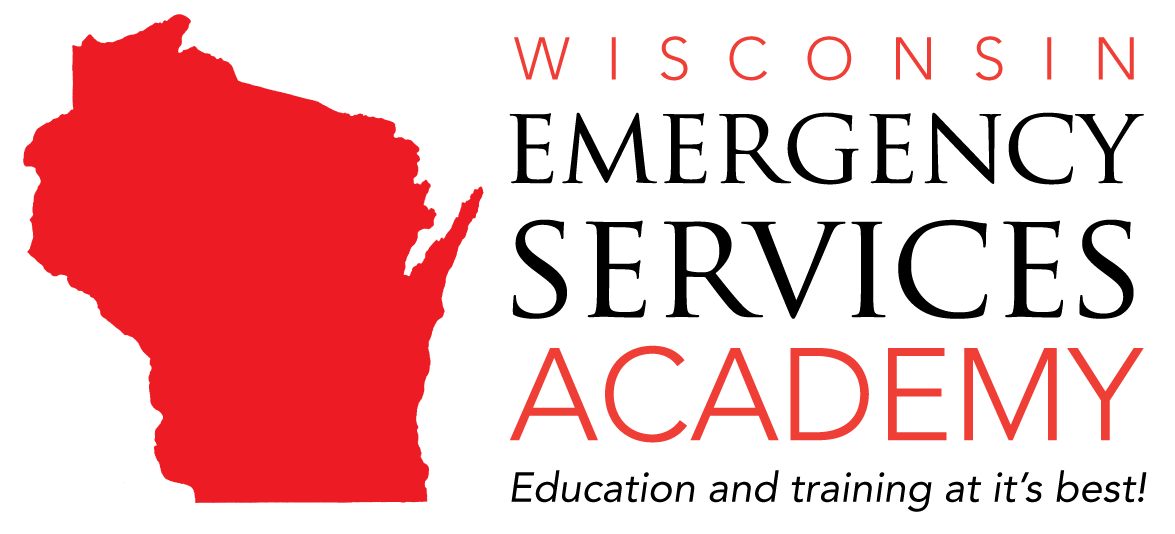 Candidate: _______________________________________                                     Module 1, 2 and 3 JPR: 6.5.2 Task:             	Develop a plan, given an identified fire safety problem, so that the approval for a new program,                           		piece of legislation, form of public education, or fire safety code is facilitated.Performance Outcome: The candidate will demonstrate the ability to use evaluative methods, to use consensus-building techniques, to communicate orally and in writing, and to organize plans.Conditions: Given	 knowledge, training, and experience of department members, the candidate shall											     Date      Pass/Fail Initials		Comments: ________________________________________________________________________________________________________________________________________________________________________________________________________________________________________________________________________________________________________________________________Evaluator                                                                                                            Date___________________________________________________________________________________Re-Test Evaluator                                                                                              Date______________________________________________________________________________________UWO Examiner                                                                                                 DateReview gathered inspection data to determine trends of code violations or fire safety problems.Develop plan that addresses trends and provides recommendations for improvement or elimination of problem chosen. Circle type to be facilitated:New programForm of Public EducationPiece of LegislationFire Safety CodePresent written and verbal documentation for the method used to address the fire safety problem using consensus-building techniques.